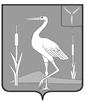 АДМИНИСТРАЦИЯБОЛЬШЕКАРАЙСКОГО МУНИЦИПАЛЬНОГО ОБРАЗОВАНИЯРОМАНОВСКОГО МУНИЦИПАЛЬНОГО РАЙОНАСАРАТОВСКОЙ ОБЛАСТИ                                                                                     ПОСТАНОВЛЕНИЕот 26.07.2022 год                                                                   №42                                       с.Большой КарайО внесении изменений в постановление администрацииБольшекарайского муниципального образования Романовского муниципального районаСаратовской области от 19.05.2022 №27В связи с изменениями, внесенными Федеральным законом от 26.03.2022 №65-ФЗ «О внесении изменений в Бюджетный кодекс Российской Федерации» в часть 4 статьи 116 и часть 2 статьи 121 Бюджетного кодекса Российской Федерации администрация Большекарайского муниципального образования Романовского муниципального района Саратовской областиПОСТАНОВЛЯЕТ:Внести изменения в подпункт 2.3 главы 2 приложения к постановлению администрации Большекарайского муниципального образования Романовского муниципального района Саратовской области от 19.05.2022 №27 «Об утверждении порядка ведения муниципальной долговой книги Большекарайского муниципального образования Романовского муниципального района Саратовской области, изложив его в новой редакции:«В состав муниципального долга включаются обязательства, вытекающие из муниципальной гарантии в сумме фактически имеющихся у принципала обязательств, обеспеченных муниципальной гарантией, но не более суммы муниципальной гарантии»2.Настоящее постановление вступает в силу со дня его подписания и распространяется на правоотношения, возникшие с 01.01.2022.Глава Большекарайского муниципального образования                                                   Н.В. Соловьева